 Пансионат «МЕЧТА»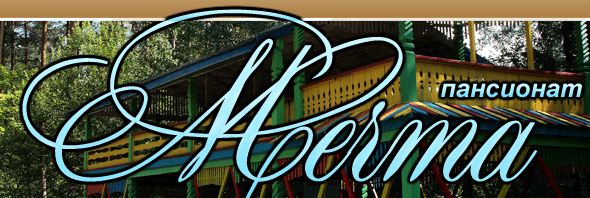 Расположение: в 25 км от Арзамаса, в живописном сосновомбору на берегу речки Сережа.Сама природа создала здесь прекрасные условия для отдыха в любое время года. Вокруг  пансионата богатые грибные и ягодные места.К Вашим услугам: физкультурно-оздоровительны комплекс (спортивный зал, бассейн, тренажёрный зал, настольный теннис), сауна, бильярд, бар, кинозал, автостоянка, библиотека, шашлычная поляна, детская площадка, дискотека, конференц-зал, открытые спортивные площадки  (волейбольная, баскетбольная, две площадки для игры в бадминтон, два плавательных бассейна, два зимних катка, зимнее поле для игры в футбол, лыжные трассы, гора для катания на санках), пункт проката инвентаря,  большой теннис, бадминтон, массажный комплекс, солярий, организация экскурсий в Арзамас, Б.Болдино, Дивеево, с. Вад. В пансионате есть все условия для проведения выездных корпоративных мероприятий – учебных семинаров, конференций, праздников.Условия размещения: Пансионат представляет собой большой и современный комплекс площадью 15 га. На территории пансионата расположены 8 корпусов различного уровня комфортности, рассчитанный на 350 мест. Номера различной категории: от номеров с удобствами на этаже до класса «Люкс». Все номера с TV. Как добраться: Проезд автобусом: от а/с «пл. Лядова» автобусом, идущие в арзамасском направлении до пансионата «Мечта». Проезд личным автотранспортом: до 83 км по арзамасской трассе и поворот налево по указателю «Пансионат Мечта»Стоимость туристических путевок  в ООО «Мечта»  Цены 2018- детское до 4-х лет                                                      0 руб./1 место (без питания)- детское размещение- от 5 до 14  лет  осуществляется по стоимости дополнительного взрослого места/(с питанием), В стоимость путевки входят- трехразовое питание (завтрак, обед, ужин);- посещение физкультурно-оздоровительного комплекса ( спортивный зал- 1 час, бассейн- 30 мин.) Тип номераСтоимость будни(руб./сут.) с человека(Пн.-Чт.)Стоимость выходные(руб./сут.) с человека(Пт.-Вс.)Дополнительное взрослое место*(руб./сут.)Кол-во номеровКоттедж «Боровичок»Обособленный 2-х этажный коттедж на 4 человекас 4-х местным размещениемИндивидуальное питание в банкетном зале, сауна, бассейн, русский бильярд, 2 каминных зала,  мангальная площадкаПри размещении менее 4-х человек оплата за коттедж не меняется)
3600400020001Апартаменты с 2-х местным размещениемДвухместный 2-х комнатный номер В номере: ТВ, холодильник, мини-кухня, телевизор, душ, туалетПри одноместном размещении оплата за номер не меняется
2000220012002Корпус № 2 Гостиница «Сережа»Двухместный номер с 2-х местным размещениемСтандартный двухместный номерВ номере: ТВ, холодильник, телевизор, душ, туалет17001900 100039Гостиница «Сережа»Одноместный  номер Стандартный одноместный номерВ номере: ТВ, холодильник, телевизор, душ, туалет22002400
1000
4Ягодка, Солнышко, Дюймовочка, Садко, СказкаДвухместные номера с 2-х местным размещениемНомер эконом-классаВ номере: холодильник. Туалет, душ - на этаже120014001000123Садко, СказкаОдноместные номераНомер эконом-классаВ номере: холодильник. Туалет, душ - на этаже1500170010004